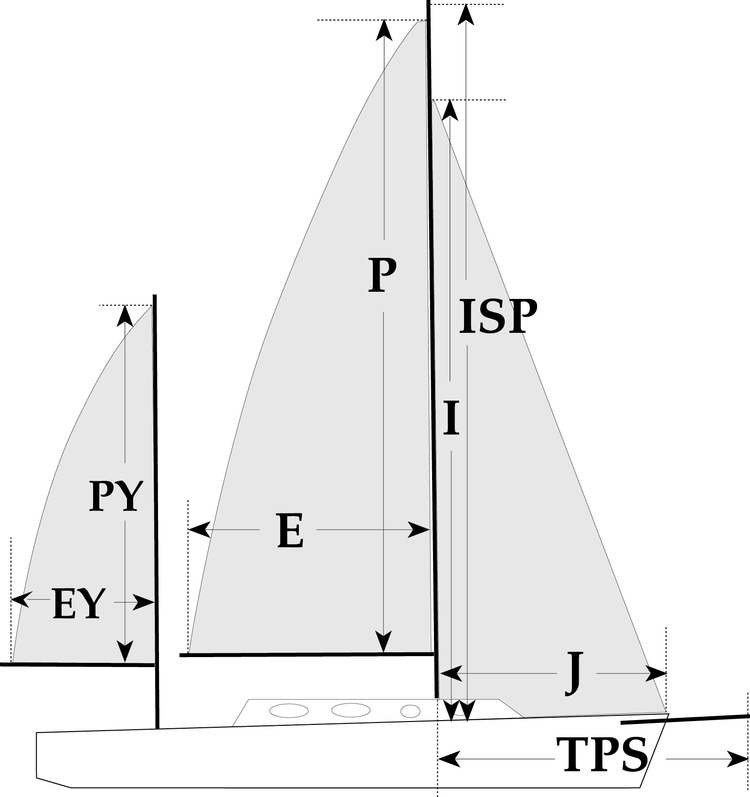  -  - 5001023 MarkS0Sail LayoutNot Yet PostedS1Size of Headsail (110, 135, 150 etc.)"Symmetrical Spinnaker (S2)S2Luff Length, Max Hoist, B measurementsailmaker HELP S3Leech LengthsailmakerS4Foot LengthsailmakerS5Tack and Head FittingsO-RingsS6Vessel "ISP" Measurement43.00HELP S7Vessel "TPS" Measurement???HELP S8Calculated Forestay LengthSailamkerS9Masthead or Fractional Spinnaker ?Masthead S10Tack up for Code 0'sN/AS11Correct Size for A/Spin or S/SpinN/A S12LPN/A HELP S13Cut TypeFull RadialS14U/V CoverN/A S15Luff TypeFreeS16Furler NameNoneS17Sail AreaSailmakerS18Cloth WeightContender SK 60S19Sail ColorsWhiteHELP S20Sail Numbers and Color (red, blue or black)NoHELP S21Sail LogoNoS22Sail Sock (White is std Color)NoS23Sail Sock LengthN/AS24Wire SizeN/AS25Sail Sock ColorN/AHELP S26Launch Bag (Turtle Bag)YESS27ScoreHELPCustomer Note: All details we can check as sailmakers are based on accurate vessel I and J Measurements HELP 